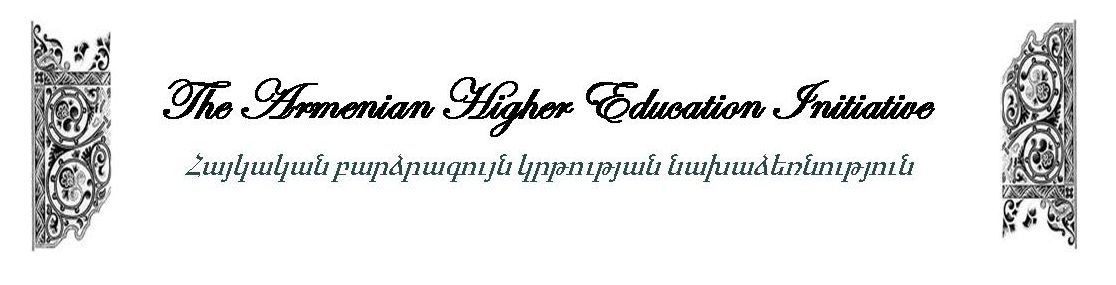 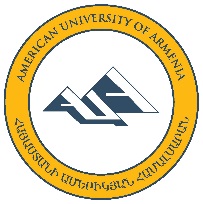 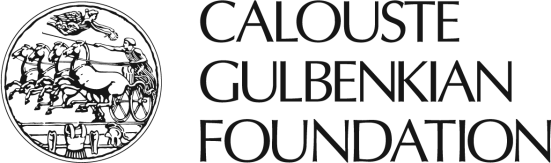 2014 AHEI SUMMER PROGRAMApplication FormPlease complete by 20 June, 2014 and send to info@armhei.org along with a resumeIn 150 words or less, please describe your professional, academic and research interests:In 150 words or less, please explain your expectations from the program:In 150 words or less, please describe what you think your contribution to the program will be:Please include any additional comments here:Language Proficiency Please note that the language of instruction and communication during the Summer Program is Armenian.Description of possible research topicIn the space below, please provide a brief description of a theme on which you would like to conduct research.In signing this form and if selected, I agree to abide by the program’s rules, attend all the seminars and field trips and to contribute to a research project until its completion.
Signature: 							Date:						SpeakingReading (ability to read articles in your field)Writing5 – excellent 4 – good 3 – average 2 – below average 1 – poorArmenian5 – excellent 4 – good 3 – average 2 – below average 1 – poorEnglish5 – excellent 4 – good 3 – average 2 – below average 1 – poorRussian5 – excellent 4 – good 3 – average 2 – below average 1 – poorOther:5 – excellent 4 – good 3 – average 2 – below average 1 – poor